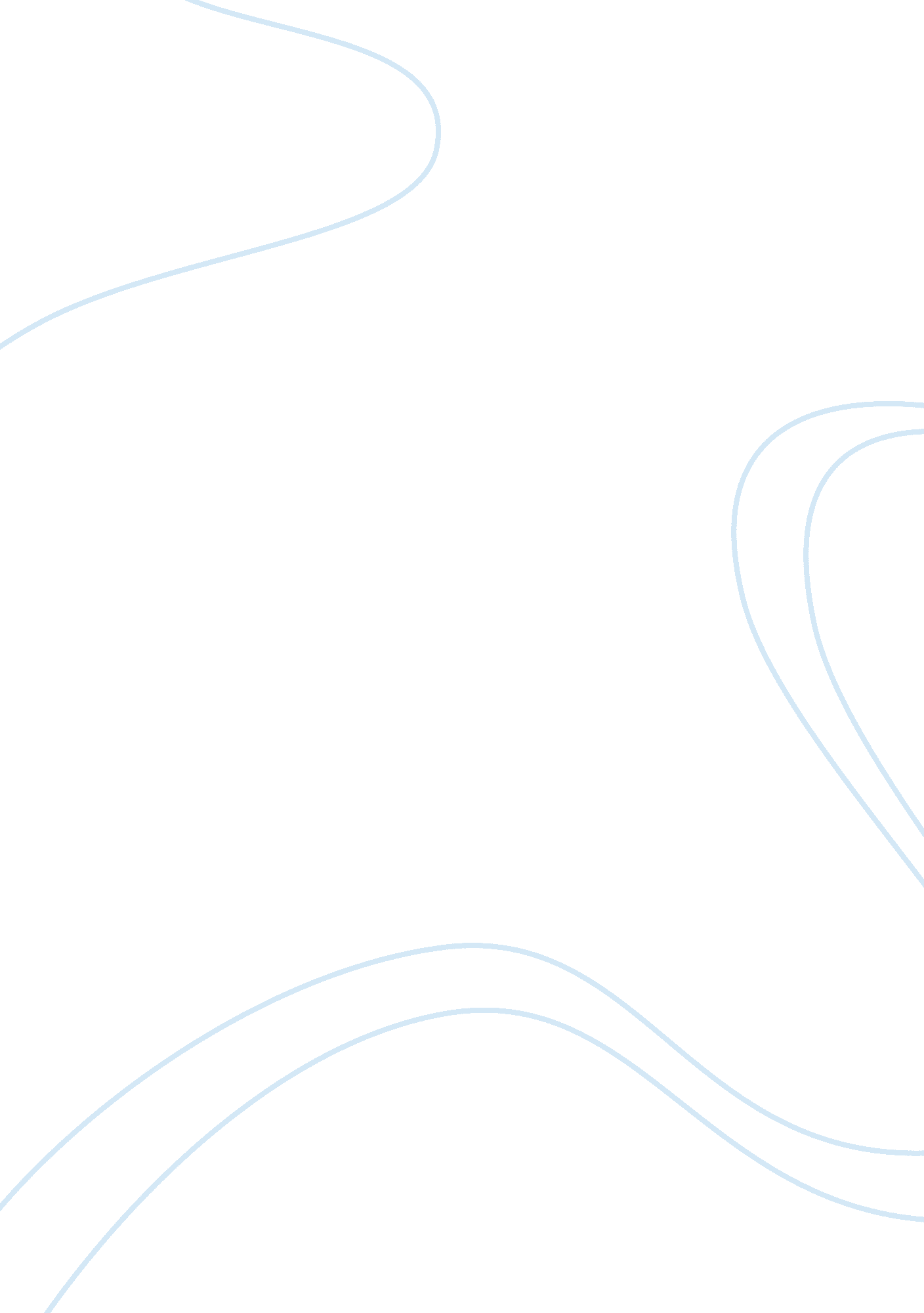 Critical thinking and logic skills for everyday lifeSociology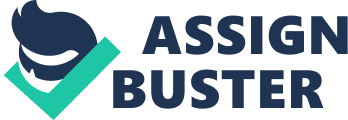 Cantor is rational and objective. Her argument does not portray emotional or subjective perceptions. Cantor developed her argument for justifiable reasons. In her first sentence, she recognizes the existence of collective fears, sins, and stereotypes between races. In the fourth paragraph, Cantor points out that race is an essential aspect of life in America. The existence of Asian-American, Hispanics, Native Americans, Whites, African –Americans, and Native Americans in American society, support the view of Cantor. Students thus have historical and cultural experiences associated with their races. Cantor recognizes the existence of inequality and the need to factor in the issue of inequality in College admissions. 
Cantor is honest in her argument. She does not argue for a particular race. According to her, the decision of Justice Lewis F. Powell urged the educator to create a truthfully integrated community of learners. Even though the decision was aimed at helping students of color, Cantor looks at it as a benefit to the different races in Americans. Cantor sees the use of race-consciousness as a way to build a positive society. According to her, the recognition of race as a factor in America would help solve the mistake made by racially segregated public districts schools that failed to recognize American history and possible impacts of race. In this way, Cantor recognizes the weight and extent of evidence and thus shows her use of judgment. 
Cantor’s consideration of President Bush’s argument shows her open-mindedness. The former president had earlier labeled the use of an affirmative action program at the University of Michigan a quote system. Cantor responded by claiming that all students struggle for every seat. She claims that the race factor is an additional factor just as talents and experiences, which the former president argued for their application where being used. Cantor justifies the use of race as a plus factor by pointing out the annual variations of the percentages of students of color. She avoids the irrational appeal by being exhaustive, comprehensive, and precise. She is disciplined enough to resist alternative arguments by justifiable reasons (Boss, 2014). 
In conclusion, Cantor’s article demonstrates the use of critical thinking. In her articles, Cantor employees certain factors that portray her use of critical thinking. Cantor is rational, open-minded, disciplined, honest, and judgmental. She uses objective reasons in her article. She considers various explanations and the importance of recognition of race in college admission. Alternative arguments do not sway her. She is exhaustive, compressive, and precise in her argument. Cantor’s judgment is based on various reasons, which she put into account. Therefore, Cantor used critical thinking in her article. 